РОССИЙСКАЯ ФЕДЕРАЦИЯ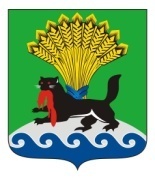 ИРКУТСКАЯ ОБЛАСТЬИРКУТСКОЕ РАЙОННОЕ МУНИЦИПАЛЬНОЕ ОБРАЗОВАНИЕАДМИНИСТРАЦИЯПОСТАНОВЛЕНИЕ«12»декабря 2017 г.					                                     584О внесении изменений в постановление администрации Иркутского районного муниципального образования от 15.01.2016 № 2 «О плане мероприятий поэтапного внедрения ВФСК ГТО в Иркутском районе»В целях повышения эффективности работы администрации Иркутского районного муниципального образования, в связи с кадровыми изменениями, руководствуясь ст.ст. 39, 45, 54 Устава Иркутского районного муниципального образования, администрации Иркутского районного муниципального образованияПОСТАНОВЛЯЕТ:1. Внести изменения в постановление администрации Иркутского районного муниципального образования от 15.01.2016 № 2 «О плане мероприятий поэтапного внедрения ВФСК ГТО в Иркутском районе» изложив приложение 2 в редакции приложения к настоящему постановлению     2. Отделу по организации делопроизводства и работе с обращениями граждан организационно-контрольного управления администрации Иркутского районного муниципального образования внести в оригинал постановления администрации Иркутского районного муниципального образования информацию от 15.01.2016 № 2 «О плане мероприятий поэтапного внедрения ВФСК ГТО в Иркутском районе» информацию о внесении изменений.           3. Опубликовать настоящее постановление с приложением в газете «Ангарские огни» и разместить на официальном сайте Иркутского районного муниципального образования  www.irkraion.ru.           4. Контроль исполнения настоящего постановления возложить на первого заместителя Мэра.Мэр								  		 Л.П. ФроловПриложение  к постановлению администрацииИркутского районного   	муниципального образования                                                              	 от «12» января 2017  г.СОСТАВ оргкомитета по поэтапному  внедрению Всероссийского физкультурно-спортивного комплекса «Готов к труду и обороне» (ГТО) в Иркутском районном муниципальном образовании 2Первый заместитель Мэра						          	     И.В. ЖукПервый заместитель МэраПредседатель комитета по социальной         политике администрации Иркутского                    районного муниципального образованияЧлены оргкомитета:Главный специалист отдела физической культуры,спорта и молодёжной политики администрацииИркутского районного муниципального образованияДиректор института физической культуры, спортаи здорового образа жизни Иркутского государственного аграрногоуниверситета им. А.А. Ежевского(по согласованию)Директор МКУ ДО ИР«Детско-юношеская спортивная школа»Заведующий спортивного комплекса Хомутовского муниципального образования (по согласованию)Методист МКУ ДО ИР«Детско-юношеская спортивная школа»Заместитель председателя Комитета по социальной политике - начальник отдела физической культуры, спорта и молодежной политики администрации Иркутского районного муниципального образованияпредседатель оргкомитетазаместитель председателяоргкомитетаНачальник управления образования администрации Иркутского районного муниципального образованияРедактор муниципального автономногоучреждения Иркутского районного муниципального образования «Редакциягазеты «Ангарские огни»Учитель физической культуры           МОУ ИРМО «Максимовская СОШ»            (по согласованию)Учитель физической культуры МОУ ИРМО «Карлукская СОШ»                           (по согласованию)Учитель физической культуры МОУ ИРМО «Пивоваровская СОШ» (по согласованию)Учитель физической культуры МОУ ИРМО «Усть-Кудинская СОШ» (по согласованию)Учитель физической культуры МОУ ИРМО  «Хомутовская СОШ № 1» (по согласованию)